  ORANGE HIGH SCHOOL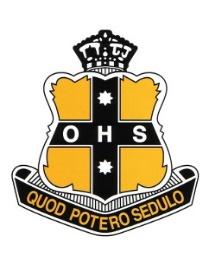 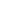 ASSESSMENT TASK NOTIFICATION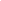 Task 3 – Saving Water EnvironmentsIn this unit of study, you will be looking at the effect pollution has on marine environments. This assessment will get you to present information on a selected type of pollution affecting a selected marine environment.You will need to produce a TWO page fact sheet on a pollution type of your choice, ensure you include relevant labelled pictures/diagrams in your factsheet. Include the following in your fact sheet: Part 1. Pollution Type and Marine Environment.
Length: 1x A4 page
For your selected pollution type, produce an A4 sized information card that includes:The type of pollutionMarine environment it is affectingA description of how this pollution type impacts the selected marine environmentPart 2. Pollution Management and Conservation Strategies 
Length: 1x A4 page
For your selected pollution type, produce an A4 information card on pollution management strategies to assist in removing pollutants from your selected marine environment. Include:A description of three different pollution management strategiesAn evaluation of one of the described pollution management strategies, include things such as:Benefits and limitations of pollution strategy Cost to implement the pollution strategy Ability to implement the strategy in the selected marine environmentLongevity of the solution (ability to survive for a long time)Part 3. Reference List. 
Record the sources you used to find your information in a reference list. Make sure your reference list is:Contains at least 5 reliable sources of informationUse the scaffold below to assist in organising your reference list Reference List Scaffold:  Marking RubricTotal Mark ___/30Teacher Feedback:________________________________________________________________________________________________________________________________________________________________________________________________________________________________________________________________________________________________________________________________________________________________________________________________________________________________________________________________________________________________________________________________________________________________________________________________________________________________________________________________________________________________________________________________________________________________________________________________________________________________________________________________________SubjectMarine Studies (10MS2001, 10MS2002)TopicSaving Water Environments Class TeachersMiss J Percival, Mr E RuwonaHead TeacherMiss J HuggettYear10Date GivenWeek 4B Term 3Date DueWeek 6B Term 3Weighting20%Assessment OutlineYou will be expected to:Individually research and communicate a portfolio of information on a type of pollution impacting a specific marine environment. You will need to submit the following:An analysis of the pollution type and its effect on the selected marine environmentA solution to assist in removing and limiting the effects that type of pollution has on the marine environmentA reference listAssessment OutlineYou will be expected to:Individually research and communicate a portfolio of information on a type of pollution impacting a specific marine environment. You will need to submit the following:An analysis of the pollution type and its effect on the selected marine environmentA solution to assist in removing and limiting the effects that type of pollution has on the marine environmentA reference listNon-completion of Task:
If you know you are going to be away on the day that the task is due, you must make alternative arrangements with your teacher beforehand. If you are suddenly away on the day that the task is due, you must contact your teacher or Head Teacher on your return to school. Documentation will be required in both cases.Non-completion of Task:
If you know you are going to be away on the day that the task is due, you must make alternative arrangements with your teacher beforehand. If you are suddenly away on the day that the task is due, you must contact your teacher or Head Teacher on your return to school. Documentation will be required in both cases.Plagiarism:
Plagiarism, the using of the work of others without acknowledgement will incur serious penalties and may result in zero award. Any cheating will also incur penalties.Plagiarism:
Plagiarism, the using of the work of others without acknowledgement will incur serious penalties and may result in zero award. Any cheating will also incur penalties.Failure to follow the above procedures may result in a zero award.The policies and procedures that are outlined on the ROSA booklet will be followed regarding the non-completion of assessment tasks.Failure to follow the above procedures may result in a zero award.The policies and procedures that are outlined on the ROSA booklet will be followed regarding the non-completion of assessment tasks.Outcomes AssessedIdentifies, describes and evaluates the ethical, social and sustainability issues related to the marine environment MARS5-7Identifies, describes and evaluates policies for monitoring and conserving the marine environment MARS5-8Collects and organises data by experimenting and accurately reading instruments, signals and charts and communicates this information MAR5-13BOOKS Author(s) Date of publication in brackets Title of book in italics Name of publisher Example: Keay, J. (2000). The Great Arc. Harper Collins. WEBSITES Author Date published if available Title of Article Title of website in italics From URL If no date available write (n.d.) Example: Landsberger, J. (n.d.) Citing Websites. In Study Guides and Strategies. http://www.studygs.net/citation.htm. MAGAZINES Author Date Title of Article Name of Magazine Volume, issue, pages Example: Tumulty, K (2006, April). Should they stay or should they go?  Time 167(15), 3-40. PERSONAL CONVERSATIONS AND EMAILS Person’s name Date How you know them Nature of communication Example: Mr B. Rock 12/7/16 Geologist and uncle  email VIDEOS, DVDS, TV SHOWS ETC Producer and writer / director or for youtube the person who uploaded video Date Title and type of resource Country and company producing video / or the URL Example: Fothergill, A. (producer), Attenborough, D. (narrator). (2005) The Blue Planet – Coral Seas [DVD] UK, BBC. ComponentExtensiveThoroughSoundBasic LimitedNon-AttemptOutcomePollution Type and Marine Environment Pollution type and marine environment identified3Pollution type or marine environment given2Pollution type only given10MAR5-7Mark:            /8Pollution ImpactsExtensive description of impacts of the pollution on a select marine environment. 5Detailed description of impacts of the pollution on a select marine environment given. 4Sound description of some impacts of the pollution on a select marine environment. 3Basic description of some impacts of the pollution.2An impact of pollution is described.10MAR5-7Mark:            /8Description of Pollution Management Strategies3 pollution management strategies are described32 pollution management strategies are described2A pollution management strategy is identified10MARS-8Mark:            /8Evaluation of Pollution Management StrategyExtensive evaluation of a pollution management strategy5Detailed evaluation of a pollution management strategy4Sound evaluation of a pollution management strategy3Basic evaluation of a pollution management strategy2An attempt to evaluate a pollution management strategy is made 10MARS-8Mark:            /8Reference ListA reference list with 4-5 sources present3A reference list with 2-3 sources is present2A reference list is attempted10MAR5-13Mark:          /14PresentationFactsheet is neatly presented with clear layout, appropriate subheadings and within the two-page limit3Factsheet is legible, layout mostly clear, some subheadings are used.2Factsheet is legible, no subheadings present.10MAR5-13Mark:          /14LiteracyCorrect spelling and grammar is used throughout with minimal errors. Marine specific terminology is used in fact sheet.4Correct spelling and grammar is used throughout with some errors. Marine specific terminology is used in fact sheet.3Some correct spelling and grammar present in fact sheet. One or two uses of specific terminology.2An attempt is made to correct spell and write fact sheet.10MAR5-13Mark:          /14Pictures/Diagrams5-4 relevant, labelled pictures/diagrams are included in the factsheet42-3 relevant pictures/diagrams are included in the factsheet (may not be labelled)32 pictures/diagrams are included in the factsheet (may have little relevance)2A picture/diagram is included within the factsheet10MAR5-13Mark:          /14OutcomeMAR5-7MARS-8MAR5-13TotalMark/8/8/14/30